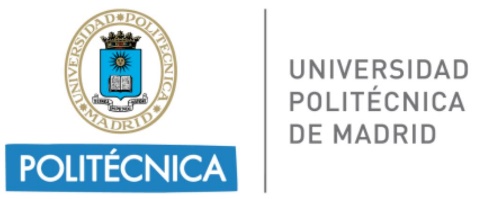 INSTANCIA PARA SOLICITAR A LA CAPD LA DEFENSA POR VIDEOCONFERENCIAD. 	, doctorando del Programa de Doctorado en  		de la Universidad Politécnica de Madrid, solicita la defensa por videoconferencia de la tesis:Título de la tesis: Nombre del director (o directores): Es necesario adjuntar: Conformidad del Tribunal para hacer la defensa de la tesis por videoconferenciaEn Madrid, a            de	                      de  20FirmaD.  	(Doctorando)D.  	(Director o directores)A:     Presidente de la CAPDCC:   Subdirector o Vicedecano de Doctorado